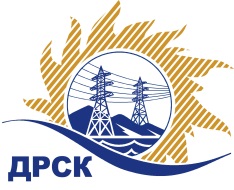 Акционерное Общество«Дальневосточная распределительная сетевая  компания»ПРОТОКОЛ ИТОГОВЫЙ № 249/УР-Ипо итогам проведения открытого электронного запроса предложений на право заключения договора на выполнение работ Капитальный ремонт ВЛ 35 кВ Шахта-Ч (Т-314) филиала ХЭС  закупка № 777 раздел 1.1.  ГКПЗ 2016Форма голосования членов Закупочной комиссии: очно-заочная.ПРИСУТСТВОВАЛИ: 10 членов постоянно действующей Закупочной комиссии ОАО «ДРСК»  2-го уровня.ВОПРОСЫ, ВЫНОСИМЫЕ НА РАССМОТРЕНИЕ ЗАКУПОЧНОЙ КОМИССИИ: О завершении запроса предложений без определения победителя.РЕШИЛИ:По вопросу № 1Завершить открытый запрос предложений на право заключения договора на выполнение работ Капитальный ремонт ВЛ 35 кВ Шахта-Ч (Т-314) филиала ХЭС  в связи с необходимостью корректировки Технического задания без определения победителя на основании пункта 21 Извещения о проведении открытого запроса предложений.Провести повторно процедуру запроса предложений на право заключения договора на выполнение работ Капитальный ремонт ВЛ 35 кВ Шахта-Ч (Т-314) филиала ХЭС.Ответственный секретарь Закупочной комиссии 2 уровня                                     Т.В.ЧелышеваЧувашова О.В.(416-2) 397-242г.  Благовещенск«04» февраля 2016